I Ronda Chiapaneca EspecialMT-40402  - Web: https://viaje.mt/zfb5 días y 4 nochesDesde $10499 MXN | CPL + 1599 IMP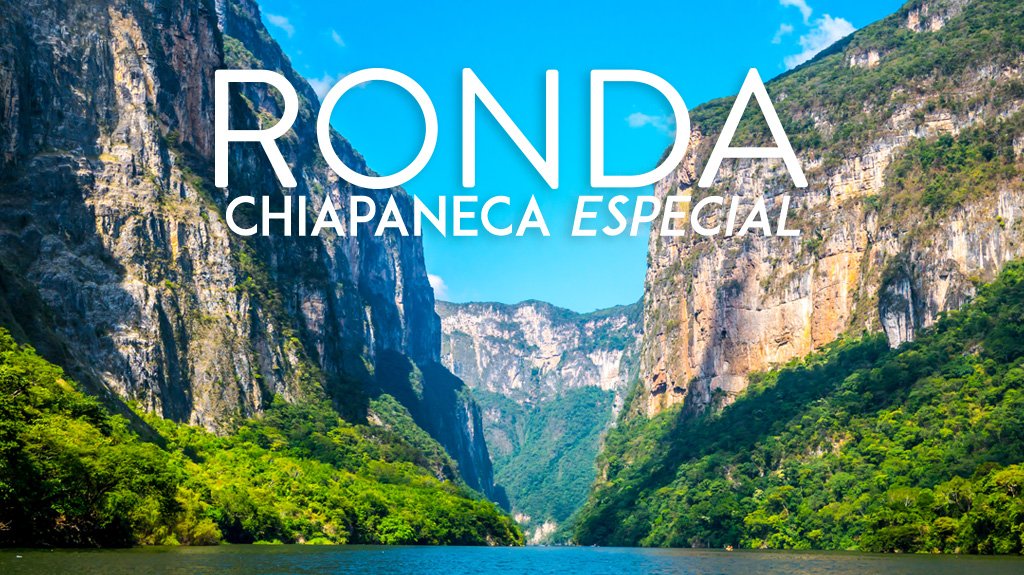 Incluye vuelo conI SALIDAS                    I PAISESMéxico.I CIUDADESCañón del Sumidero, Chiapa de Corzo, Chiflón, Lagos de Montebello, Comunidades Indígenas, Agua Azul, Misol Ha, Palenque, Villahermosa.I ITINERARIODíA 01 TUXTLA GUTIéRREZ- CANtilde;ON DEL SUMIDERO  - CHIAPA DE CORZO- SAN CRISTóBALLlegada y recibimiento por nuestro guía en el aeropuerto de Tuxtla. Salida rumbo al Cantilde;ón del Sumidero. Arribo al embarcadero y paseo en lancha por el Cantilde;ón. Salida rumbo a la colonial Chiapa de Corzo (recientemente nombrada Patrimonio de la Humanidad por su fiesta de Parachicos) comida libre. Salida para la visita guiada a pie por su centro histórico. Salida rumbo a San Cristóbal de Las Casas. Arribo al hotel. Cena libre. Alojamiento.* Este recorrido podría cambiar de día según horario de llegada (llegadas después de las 13:00hrs) *DíA 02 SAN CRISTóBAL DE LAS CASAS-COMUNIDADES INDíGENAS  -  CITY TOURDespués del desayuno partiremos hacia las Comunidades Indígenas del grupo étnico Tzotzil; visitando primeramente Chamula, para aprender, y así entender la fusión de tradiciones contemporáneas y características ancestrales mayas que identifica a este lugar. Posteriormente, seguiremos a Zinacantan, en donde visitaremos la iglesia y la casa de una cooperativa familiar, donde seremos recibidos con una bebida regional y observaremos como las mujeres trabajan el Telar de cintura de épocas Pre-colombinas. Después de ver las muestras de lo que ellas producen, nos ofrecerán pasar a su cocina, donde si tenemos suerte, nos invitarán a probar tortillas hechas a mano. Regresaremos a San Cristóbal de Las Casas, se hará un City Tour por ésta bella ciudad. Al terminar, tarde libre alojamiento.DíA 3 SAN CRISTóBAL DE LAS CASAS- LAGOS DE MONTEBELLO- SAN CRISTOBALDesayuno en el hotel. Salida de San Cristóbal de Las Casas, hacia los Lagos de Montebello. Nuestra primera visita será a la cascada del Chiflón, una caída de agua natural que está rodeada por exuberante vegetación formada por cantilde;averales y palmares. Terminaremos con la visita a la zona lacustre más bella de México: los Lagos de Montebello. La Reserva Natural que lleva este nombre, ésta compuesta por varias hectáreas de pinos, encinos y selva; y en donde podremos ver varios lagos, y así admirar, si el clima lo permite, las diferentes tonalidades de las aguas que componen éste hermoso lugar. Regreso por la tarde-noche a San Cristóbal de Las Casas. Alojamiento.DíA 04 SAN CRISTóBAL - AGUA AZUL  -  MISOL HA  -  PALENQUEDesayuno. Saldremos hacia Palenque, haciendo escala en Agua Azul, un conjunto de cascadas creadas por las corrientes de los ríos Otulún, Shumuljá y Tulijá, formando cantilde;ones no muy profundos con acantilados verticales, en donde podrán nadar y disfrutar de las diferentes áreas. Después, proseguiremos a las cascadas de Misol-Ha, que con sus 30 metros de altura, y rodeada de por selva tropical alta, hacen de éste, un hermoso y refrescante lugar. Traslado al hotel en la ciudad de Palenque y alojamiento.DíA 05 PALENQUE -  MUSEO DE SITIO- AEROPUERTO VILLAHERMOSADespués del desayuno partiremos hacia PALENQUE uno de los sitios arqueológico más importantes de la civilización maya. Esta ciudad destaca por su acervo arquitectónico y escultórico; y en donde podremos admirar varias construcciones: El Palacio, El Templo de la Cruz Foliada, El Templo del Sol y otras más. Al terminar visitaremos el museo de sitio considerado como uno de los museos arqueológicos más notables del área maya ya que reúne alrededor de 234 objetos que atestiguan y constituyen fuentes de información sobre la organización de la sociedad palencana. Salida a la ciudad de Palenque. A la hora indicada traslado al aeropuerto de la ciudad de Villahermosa para tomar el vuelo de regreso. * Este recorrido podría cambiar de día según horario de salida***El itinerario puede sufrir modificaciones por causa de fuerza mayor y ajena a Mega Travel como paros, huelgas, bloqueos, retrasos de líneas aéreas**I TARIFASIMPUESTOS Y SUPLEMENTOS -  Precios indicados por persona en MXN -  Los precios cambian constantemente, así que te sugerimos la verificación de estos, y no utilizar este documento como definitivo, en caso de no encontrar la fecha dentro del recuadro consultar el precio del suplemento con su ejecutivo. -  Opera con un minímo de 04 pasajeros.I HOTELESPrecios vigentes hasta el 06/12/2024I EL VIAJE INCLUYE  ● Vuelo Redondo MEX-TGZ/VSA-MEX en clase turista  ● Transportación terrestre en vehículos de lujo con aire acondicionado  ● Chofer-guía en español durante todo el recorrido  ● Todas las entradas a Parques y Monumentos descritos en el itinerario  ● Tour en lancha compartida en Cañón del Sumidero  ● 3 noches de alojamiento en San Cristóbal de las Casas   ● 1 noche de alojamiento en Palenque   ● Desayuno diarioI EL VIAJE NO INCLUYE  ● IMPUESTOS $1,599 MXN POR PERSONA, NINGÚN SERVICIO NO ESPECÍFICADO, GASTOS PERSONALES, PROPINAS  ● EQUIPAJE DOCUMENTADOPOLÍTICAS DE CONTRATACIÓN Y CANCELACIÓNhttps://www.megatravel.com.mx/contrato/01-bloqueos-astromundo.pdfPrecios indicados en MXN, pagaderos en Moneda Nacional al tipo de cambio del día.Los precios indicados en este sitio web, son de carácter informativo y deben ser confirmados para realizar su reservación ya que están sujetos a modificaciones sin previo aviso.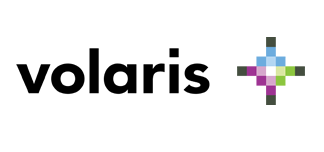 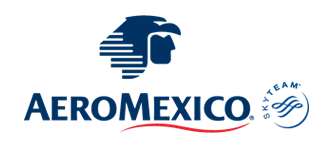 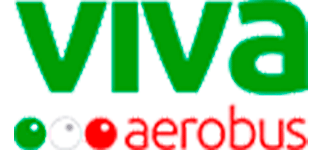 2024Mayo:  12Junio:  09,  23Julio:  12Agosto:  11Septiembre:  15Octubre:  11Noviembre:  01Diciembre:  06CPLTRIPLETRIPLEDOBLESGLMNR$ 10,499$ 10,699$10,999$10,999$ 14,249$ 9,199Impuestos Aéreos 2024$ 1,599Mayo: 12			Julio: 12			Agosto: 11			Septiembre: 15			Noviembre: 01$ 799HOTELES PREVISTOS O SIMILARESHOTELES PREVISTOS O SIMILARESHOTELES PREVISTOS O SIMILARESHOTELES PREVISTOS O SIMILARESHOTELCIUDADTIPOPAíSHotel Plaza San Cristóbal InnSan CristóbalTuristaMéxicoHotel Plaza Inn PalenquePalenqueTuristaMéxicoésta es la relación de los hoteles utilizados más frecuentemente en este circuito. Reflejada tan sólo a efectos indicativos, pudiendo ser el pasajero alojado en establecimientos similares o alternativosésta es la relación de los hoteles utilizados más frecuentemente en este circuito. Reflejada tan sólo a efectos indicativos, pudiendo ser el pasajero alojado en establecimientos similares o alternativosésta es la relación de los hoteles utilizados más frecuentemente en este circuito. Reflejada tan sólo a efectos indicativos, pudiendo ser el pasajero alojado en establecimientos similares o alternativosésta es la relación de los hoteles utilizados más frecuentemente en este circuito. Reflejada tan sólo a efectos indicativos, pudiendo ser el pasajero alojado en establecimientos similares o alternativos